CORTE DE APELACIONES SANTIAGOSantiago, siete de diciembre de dos mil veinte. Sala: SextaRol Corte: Penal-6205-2020 Ruc: 2001015751-0Rit : O-19650-2020Juzgado: 7º JUZGADO DE GARANTIA DE SANTIAGOIntegrantes: los Ministros señora Jessica De Lourdes Gonzalez Troncoso, señora M.Rosa Kittsteiner Gentile y el Abogado Integrante señor Rodrigo Asenjo Zegers Relator: IVAN SEBASTIAN OLAVARRIA BERBELAGUADigitador (a): Olga Palacios Díaz Fiscal: Nicolás CalvoSantiago, siete de diciembre de dos mil veinte.A los folios 4, 5, 7, 8, 9, 10, 11, 12, 13 y 14, a todo, téngase presente Al folio 6, a sus antecedentes.Vistos y oídos los intervinientes:Que en el caso de autos la señora jueza de primer grado dio por acreditados los presupuestos de las letras a) y b) del artículo 140 del Código Procesal Penal, respecto del delito por el cual fueron formalizados los imputados recurridos.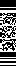 En cuanto a la necesidad de cautela, único aspecto controvertido, el hecho imputado ha sido calificado por el ente persecutor como delito de amenazas del artículo 268 quinquies, en relación con el 296 N° 2, ambos del Código Penal. Los antecedentes de la carpeta investigativa -en esta etapa de la indagación- dan cuenta de la existencia de un concierto previo entre los imputados, en la forma descrita en el acto de formalización, para luego ejecutar en el lugar de los hechos diversos actos en forma coordinada a fin de concretar el actuar ilícito.Por otro lado, las expresiones contenidas en la carta entregada a través del hijo de la víctima, en el domicilio de ésta, fueron estimadas serias y verosímiles, como lo explica la juzgadora en la resolución que se revisa y afectan a una fiscaldel ministerio público en el ejercicio de sus funciones, hechos que se producen, además, en un contexto de amenazas proferidas a través de redes sociales contra la ofendida a consecuencia de la trasmisión de la audiencia del día 4 de octubre pasado, en causa diversa a cargo de la señora fiscal, las que fueron difundidas ampliamente por la misma vía.Por consiguiente, atendida la naturaleza del ilícito, los bienes jurídicos protegidos, su especial forma de comisión y la sanción legal probable, se configura en el caso de autos un conjunto de antecedentes calificados que permiten presumir que los fines del procedimiento y la seguridad de la víctima, en este caso, se satisfacen con la medida más severa del ordenamiento jurídico como lo solicita el ministerio público, razón por la cual resulta proporcional la medida de prisión preventiva.Por estas consideraciones, se revoca la resolución apelada de veintisiete de noviembre de dos mil veinte, dictada por el 7° Juzgado de Garantía de Santiago, por la cual se rechazó lo solicitado por el Ministerio Público y en su lugar se decide que los imputados quedan sujetos a la medida cautelar personal de prisión preventiva.Se previene que la ministra señora González estuvo por acceder a la solicitud subsidiaria del ente persecutor, en atención a la sanción legal probable del delito objeto de formalización, y decretar respecto de los imputados la medida de arresto domiciliario total.Comuníquese.Rol N° 6205-2020.-